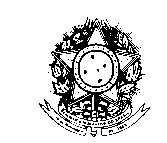 SERVIÇO PÚBLICO FEDERALMinistério da Justiça Solicitação de certidão da perda da nacionalidade brasileira Solicito certidão de perda da nacionalidade brasileira conforme dados abaixo:Tipo de certidão pretendida(    ) Positiva - Quero comprovar que perdi a nacionalidade brasileira. (    ) Negativa - Quero comprovar que possuo a nacionalidade brasileira. (    ) Processo em andamento - Quero comprovar que apresentei o pedido de perda de nacionalidade. Qualificação do interessadoNome do interessado: __________________________________________________________________Nome do pai: _________________________________________________________________________Nome da mãe: ________________________________________________________________________Data de nascimento: _____/_____/________Dados do processo Perda de nacionalidade declarada pelo Decreto/Portaria nº _______________________Nº de processo: _______________________________________Data de publicação (caso não saiba a data exata de publicação, informar data aproximada): __________
                            ____________________________________________________________________________________Dados para contatoE-mail: ______________________________________________________________________________Telefone: (____) ________________________Outras observações____________________________________________________________________________________                            ____________________________________________________________________________________                            ____________________________________________________________________________________Nestes termos, pede deferimento._______________________________      _____/_____/_________                                                                    (cidade e estado)                                  (data)______________________________________________________Assinatura do requerente